Sommarutskick 2017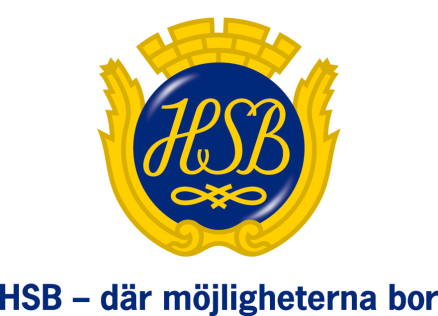 Tack till alla som kom på vårstädning. Knappt 20% av våra medlemmar dök upp och gjorde ett väldigt bra arbete. Ni som inte behagade närvara eller meddela er hoppas vi istället se till hösten.Föreningen höll årsstämma den 14:e juni. De 25 närvarande medlemmarna valde om styrelsen för ytterligare ett verksamhetsår.Bevattning och trädgårdsskötsel sköts i huvudsak av vår vaktmästare. Gräsklippning och ogräsplockning sköts av Svensk Markservice. Egna piratplanteringar är ej tillåtna!Ställ in cyklar och barnvagnar i därför avsedda rum. Kedja inte fast dem i räcken och handtag. Att ha föremålen inomhus ser snyggare ut, sliter mindre på cyklarna och fastighetens smidesdetaljer samt framförallt så minskar det risken för att er egendom stjäls. Använd gärna grillarna men städa efter er. Är ni rökare så ta med en askkopp ut istället för att fimpa i grillen.Nu när semestertiderna kommer så är det högsäsong för inbrottstjuvar. Håll utkik och stäng portar och källardörrar som är öppna så att vi inte får oönskade besök. Kör inte upp med era bilar och motorcyklar på gårdarna om det inte är absolut nödvändigt. Balkonglådor skall placeras innanför balkongräcket så att de inte kan blåsa ner och skada personer eller egendom.Alla låscylindrar är nu utbytta. Således har portnycklarna utgått och portarna kan nu endast öppnas med passerbrickan. Inom kort kommer även låscylindrarna till matkällarförråden bytas ut. Nyckel till matkällarna blir istället den blåa ”sopnyckeln”. Vill ni meddela styrelsen något ber vi er att skicka ett mail till föreningens e-postadress: brfengelsmannen5@gmail.comKontaktuppgifter för akuta ärenden finns på föreningens hemsida: https://www.hsb.se/stockholm/brf/engelsmannen/ Slutligen så hoppas vi att alla får en glad och trevlig sommar!Styrelsen